Turnīru atbalsta: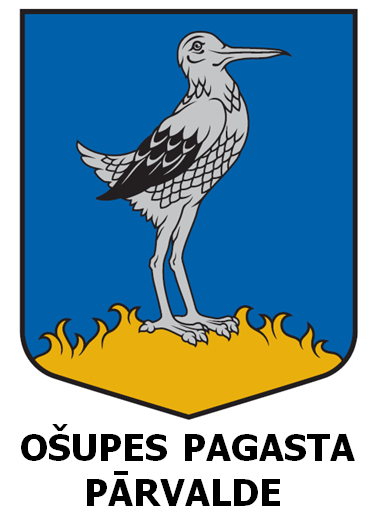 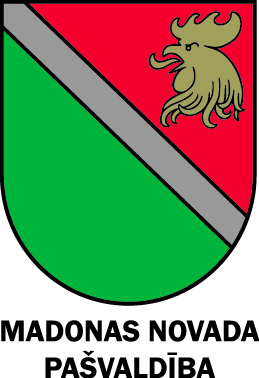 Degumnieki. 2015. gada  10.  februārīApstiprinu:  Raivis PaegleAtklātā Degumnieku starpnovadu un Jāzepa JuhnevičaGodināšanas turnīra galvenais tiesnesisAtklātais Degumnieku starpnovaduUn Jāzepa Juhneviča godināšanas dambretes turnīraN O L I K U M S1. Mērķis un uzdevumi.Godināšanas turnīru sarīko, lai:popularizētu dambretes spēli;godinātu Madonas novada, Degumnieku, Praulienas, Dzelzavas pagastu dambretes sekcijas ilggadējo vadītāju un treneri Jāzepu Juhneviču;sekmētu dambretistu meistarības un arī jauno talantu izaugsmi;iepazītos ar Ošupes pagasta vēsturi, kultūru un veidotu jaunas tradīcijas.2. Laiks un vieta.Sacensības notiks 2015. gada 12.-13. septembrī, Madonas novada Ošupes pagasta Degumniekos, Degumnieku  tautas namā, Skolas ielā 4. Dalībnieku reģistrācija 12. septembrī no plkst.10:00 līdz 10:59.. Sacensību sākums plkst. 11.00.3. Vadība.Godināšanas turnīru rīko Madonas novada Ošupes pagasta pārvalde  sadarbībā ar Jāzepa Juhneviča dēliem - Jāni un Maigoni Juhneviču un turnīra galveno tiesnesi Raivi Paegli.4. Dalībnieki.Godināšanas turnīrs notiks četrās atsevišķās grupās pamatturnīrā: vīriešu, sieviešu un jauniešu, kā arī komandu ieskaitē. Visi spēlēs vienā kopējā turnīrā, bet apbalvoti tiks 3 labākie rezultāti katrā grupā. Jauniešu grupā vērtēs meitenes un zēnus kopā, kuri (as) sasnieguši 18 gadu vecumu un ir jaunāki (as). Komandā var spēlēt neierobežots dalībnieku skaits, bet vērtējumā tiks ieskaitīta 4 labāko rezultātu punktu summa. Komandā spēlējošajai sievietei (arī jaunietei) un spēlējošajiem jauniešiem tiks pieskaitīti papildus 2 punkti pie turnīrā iegūtajiem punktiem. 5. Sacensību noteikumi.Sacensības notiks 64 lauciņu dambretē pēc Šveices sistēmas 9 kārtās pamatturnīrā ar laika kontroli 15 minūtes katram uz partiju un atsevišķā ātrspēles turnīrā 11 kārtās ar laika kontroli 3 minūtes katram uz partiju. Sacensības tiesās un vadīs ar datora izlozes palīdzību galvenais tiesnesis Raivis Paegle. Individuālajā ieskaitē (arī ātrspēles turnīrā) vienādu punktu skaita gadījumā, papildkritēriji sekojošā secībā:Solkofa koeficients (pretinieku punktu summa atņemot sliktāko rādītāju)Buholca koeficientsPārspēle ar 5 minūšu laika kontroli līdz pirmajai uzvaraiKomandu ieskaitē vienādu punktu skaita gadījumā, augstāku vietu izcīnīs komanda, kurai ir  augstāks turnīra kopējais individuālais rezultāts.6. Apbalvošana1-3 vietu ieguvējus katrā grupā apbalvos ar piemiņas diplomiem un medaļām;Ar piemiņas kausiem tiks apbalvotas trīs labākās komandas;Turnīra labākais spēlētājs kopvērtējumā iegūs ceļojošo kausu; Ātrspēles turnīrā 1-3 vietu ieguvēji tiks apbalvoti ar medaļām un diplomiem.7. Sacensību norise:12. septembris11-00                              turnīra atklāšana un pamatturnīra sākums; Ap 16-00tradicionālā pasēdēšana pie zupas katla;16-30     apbalvošana un Jāzepa godināšana;ap 17-00 līdz 19-00          ekskursija pa Ošupes pagastu;19-00 līdz 20-45               Kultūras programma21-00                               Balle un neformāls groziņu vakars -dziesmas, dejas, aizraujoši stāsti, anekdotes un draudzīga ballēšanās līdz rītam, kā jau dambretistiem ierasts. Vakara pasākums notiks Degumnieku tautas namā .(Lūdzam līdzi ņemt groziņus, draugus, fanus, labu garastāvokli un citas neatliekamas lietas neformālam pasākumam).Dalībniekiem tiks nodrošinātas bezmaksas naktsmītnes Degumnieku pamatskolas sporta zālē. Gulēšanai tiks piedāvāti matrači. Lūdzam paņemt līdzi savus spilvenus, segas, palagus utml. Dalībnieki (par saviem līdzekļiem) var nakšņot labiekārtotās naktsmītnēs tuvējos viesu namos (ļoti savlaicīgi rezervējot vietas jūlijā)).Par nakšņošanu sīkāka informācija Aigars Šķēls  t.29426366.13. septembris08-00                                 Rīta rosme09-00                                 Ātrspēles turnīrs;11-00                                 apbalvošana un turnīra noslēgums8. Kontakti. Organizatoriskie jautājumi: Dalībnieku pieteikšanās turnīram līdz 10. septembrim pie organizatoriemRaivis Paegle - tālrunis: 26438871, Maigonis Juhnevičs - tālrunis 26788894ŠIS NOLIKUMS VIENLAICĪGI IR UZAICINĀJUMS UZ SACENSĪBĀMNaktsmītņu piedāvājums:(cenas norādītas aptuveni, pieteikties un sīkāk interesēties pa norādītajiem telefoniem)ŪDENS TŪRISMA ATTĪSTĪBAS CENTRS „BĀKA”Vēja istaba – divistabu (ģimenes) numurs – 1 divvietīgā gulta, 1 vienvietīgā gulta – 71,00 EUR dnnŪdens istaba – vienistabas numurs – 1divvietīga gulta – 42,00 EURt.26663358LUBĀNA MITRĀJA INFORMĀCIJAS CENTRS14,00 EUR no personast.29234956ATPŪTAS KOMLEKSS „EZERNIEKI”~21,00-35,00 EUR t.26671421DIENESTA VIESNĪCA LUBĀNĀDivvietīgi numuri 6 guļvietas20 EUR dnn (TV, Wi-Fi, duškabīne, WC)14 EUR dnn (Wi-Fi, duškabīne un WC kopīga diviem numuriem koridorā)t.64894941, 26165144, 26482016